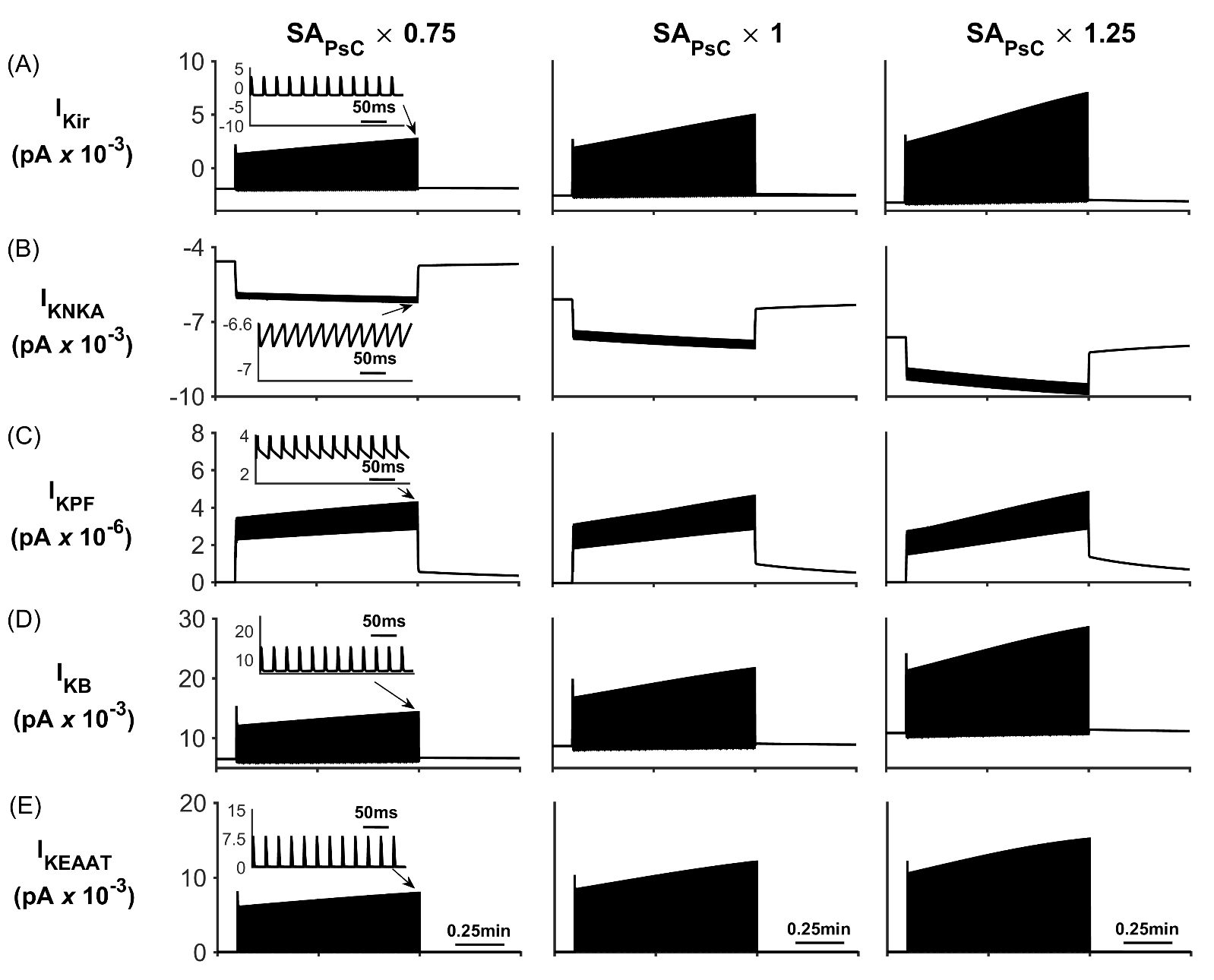 S1 Fig. Sensitivity to PsC surface area, Perisynaptic K+ currents. (A) K+ Kir current.  (B) K+ NKA current. (C) K+ current along the process. (D) Background K+ current. (E) K+ EAAT current. 